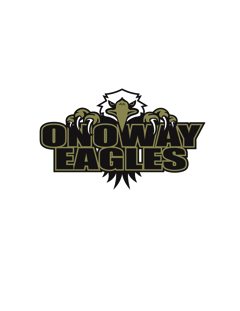 Coach of the Year Nomination2016/2017 SeasonWhy I feel this coach should be Coach of the Year for Onoway Minor Hockey:____________________________________________________________________________________________________________________________________________________________________________________________________________________________________________________________________________________________________________________________________________________________________________________________________________________________________________________________________________________________________________________________________________________________________________________________________________________________________________________________________________________________________________________________________________________________________________________________________________________________________________________________________________________________________________________________________________________________________________________________________________________________________________________________________________________________________________________________________________________________________________________________________________________________________________________________________________________________________________________________________________________________________________________________________________________________________________________________________________________________________________________________________________________________________________________________________ nomination forms should be submitted to the OMHA Vice President prior to the AGM via the VP mail slot or Name of member submitting:Coaches name:Position/ Team/ Level: